Welcome to HBCOctober 15, 2023Highland Baptist Church 1500 Husband Road, Paducah, KY 42003Phone 270-442-6444 – Fax 270-442-3373           Pastor			   	                  Dr. Richard Beck           Song Leader                                                      Mr. Carl Wilson           Music Director                               Dr. Carolyn Watson-NickellBlessed is the nation whose God is the LORD                                                                                          Psalm 33:12;______________________________________________________________________ TODAYHBC WELCOMES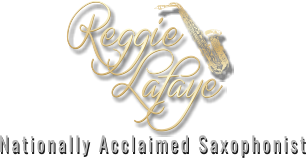 ----------------------------------------------------------------------------------- Sunday		 10:30 Worship Service In Person and on Facebook LiveWednesday 		 6:30 Prayer Time			     MUSIC NIGHTWhat is Faith Promise Missions?Faith Promise is the way HIGHLAND BAPTIST CHURCH resources our church’s mission efforts by supplying funds to missionaries, ministries and mission organizations with whom we partner. Offerings given to Faith Promise should be above your regular offerings and the tithe. PROMISE indicates a commitment to God, and FAITH means that we are trusting HIM to help us fulfill that commitment throughout the year. Your giving makes it possible for our church to support His work around the world through the missionaries and organizations we support. Your promise is solely between you and the Lord! No one will ever come to you to ask for payment - but because the work is HIS and is so important, we encourage you to make your commitment prayerfully and follow through by giving faithfully.Our Faith Promise budget is determined by what GOD wants to accomplish through us - not by what WE think we can or might be able to reasonably give on our own. It is a stretch that extends us beyond our own ability as we obediently wait on the Lord to provide.The Faith Promise budget at HBC is separate from our general operating budget. It is determined by the Faith Promise commitments of individuals and families within our church, requests for support, and the vision God has given us as a church for the upcoming year. Your Faith Promise giving directly impacts the specific amounts of support we are able to commit to missionaries and missions organizations each year. HBC is “On a Mission for God”.Faith Promise Missions Works BestWhen Everyone ParticipatesMissions is the Heart of Highland Baptist ChurchFaith Promise Missions Offering – October 22